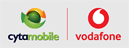 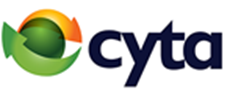 Ημερ: 17/3/2022Η παρούσα Περίληψη Συμβολαίου παρουσιάζει τα κύρια στοιχεία της προσφερόμενης υπηρεσίας, όπως απαιτείται από την ευρωπαϊκή νομοθεσία.Επιτρέπει τη σύγκριση μεταξύ προσφορών.Πλήρης πληροφόρηση σχετικά με την προσφερόμενη υπηρεσία περιλαμβάνεται σε άλλα έγγραφα.Χρεώσεις μετά την εξάντληση του περιεχομένου του πακέτου RED:Λεπτά €0,09/ λεπτό     SMS €0,035/ SMS    ΜΙ: €2,50/ 50ΜΒ4. Ανανέωση: Μετά τους 24 μήνες και νοουμένου ότι δεν ανανεωθεί ή δεν επιλεγεί από τον πελάτη νέο Πρόγραμμα με ή χωρίς δόση για συσκευή, θα συνεχίσει να ισχύει το ίδιο Πρόγραμμα RED, χωρίς χρονική δέσμευση με συνδρομή €14/ μήνα.5. Τερματισμός: Σε περίπτωση πρόωρου τερματισμού η χρέωση είναι €25. Αν παραχωρήθηκε συσκευή με δόσεις τότε ο πελάτης πρέπει να καταβάλει και τις υπολειπόμενες δόσεις. 6. Χαρακτηριστικά Υπηρεσίας για χρήστες με αναπηρία: Πελάτες με προβλήματα Ακοής: 30 Λεπτά Δωρεάν Βιντεοκλήσεις. Υπηρεσία 11892 για άτομα με τύφλωση: Δεν χρεώνονται οι κλήσεις  προς το 11892 (πληροφορίες καταλόγου) από ένα συγκεκριμένο σταθερό τηλέφωνο και ένα κινητό τηλέφωνο Πρ.Συμβολαίου ανά δικαιούχο.7. Άλλες σχετικές πληροφορίες Για νομικά πρόσωπα, η μηνιαία συνδρομή του Προγράμματος διαμορφώνεται με βάση τα εκάστοτε εκπτωτικά σχέδια που βρίσκονται σε ισχύ όπως αυτά περιγράφονται στην ιστοσελίδα www.cyta.com.cy/business-red-plans. Η επιλογή Προγράμματος RED με συσκευή προϋποθέτει τη δέσμευση διατήρησης του προγράμματος για 24 συνεχείς μήνες, από την ημερομηνία παροχής καθώς και εξόφληση του μηνιαίου λογαριασμού μέσω Τραπεζικής Εντολής  Άμεσης Χρέωσης. Περισσότερες πληροφορίες : www.cyta.com.cy/red-plans. Αλλαγή του Προγράμματος σε αντίστοιχο Πρόγραμμα με α) περισσότερο περιεχόμενο (Λεπτά, SMS, GΒ) επιτρέπεται μία (1) φορά κάθε 7 μέρες, ενώ σε Πρόγραμμα με β) λιγότερο περιεχόμενο επιτρέπεται μία (1) φορά κάθε 3 μήνες και η αλλαγή υπόκειται σε χρέωση €25.Η Cyta θα ειδοποιεί τον Συνδρομητή τουλάχιστον ένα (1) μήνα πριν από την ημερομηνία εφαρμογής νέων τελών και για το δικαίωμά του για τερματισμό σύμφωνα με τον Όρο 13.5 της Γενικής Σύμβασης Παροχής Ηλεκτρονικών Επικοινωνιών.Όλες οι αναφερόμενες τιμές περιλαμβάνουν ΦΠΑ.Υπηρεσία(1)ΛεπτάSMSMobile InternetΤιμή (2)Συνολικό Ποσό ΔόσεωνΔιάρκεια (3) Τερματισμός (5)RED1 3003001GB€11-24 μήνες€25RED13003001GB€14-1 μήνα€25 (ισχύει για τον 1ο μήνα)RED1 + Δόση €43003001GB€15€9624 μήνες€25 RED1 + Δόση €73003001GB€18€16824 μήνες€25 RED1 + Δόση €103003001GB€21€24024 μήνες€25 